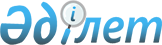 Об утверждении Положения о государственном учреждении "Управление энергетики и жилищно-коммунального хозяйства Павлодарской области"
					
			Утративший силу
			
			
		
					Постановление акимата Павлодарской области от 07 февраля 2014 года № 18/2. Зарегистрировано Департаментом юстиции Павлодарской области 24 февраля 2014 года № 3710. Утратило силу постановлением акимата Павлодарской области от 11 октября 2018 года № 349/6 (вводится в действие по истечении десяти календарных дней после дня его первого официального опубликования)
      Сноска. Утратило силу постановлением акимата Павлодарской области от 11.10.2018 № 349/6 (вводится в действие по истечении десяти календарных дней после дня его первого официального опубликования).
      В соответствии с Законом Республики Казахстан от 23 января 2001 года "О местном государственном управлении и самоуправлении в Республике Казахстан", Законом Республики Казахстан от 1 марта 2011 года "О государственном имуществе", Указом Президента Республики Казахстан от 29 октября 2012 года N 410 "Об утверждении Типового положения государственного органа Республики Казахстан" акимат Павлодарской области ПОСТАНОВЛЯЕТ:
      1. Утвердить прилагаемое Положение о государственном учреждении "Управление энергетики и жилищно-коммунального хозяйства Павлодарской области".
      2. Контроль за исполнением настоящего постановления возложить на первого заместителя акима области Турганова Д.Н.
      3. Настоящее постановление вводится в действие со дня его первого официального опубликования. Положение о государственном учреждении "Управление энергетики
и жилищно-коммунального хозяйства Павлодарской области" 1. Общие положения
      1. Государственное учреждение "Управление энергетики и жилищно-коммунального хозяйства Павлодарской области" является государственным органом Республики Казахстан, осуществляющим руководство в сферах энергетики, жилищно-коммунального хозяйства, благоустройства, водоснабжения и водоотведения на территории Павлодарской области.
      2. Государственное учреждение "Управление энергетики и жилищно-коммунального хозяйства Павлодарской области" ведомств не имеет.
      3. Государственное учреждение "Управление энергетики и жилищно-коммунального хозяйства Павлодарской области" осуществляет свою деятельность в соответствии с Конституцией и законами Республики Казахстан, актами Президента и Правительства Республики Казахстан, иными нормативными правовыми актами, а также настоящим Положением.
      4. Государственное учреждение "Управление энергетики и жилищно-коммунального хозяйства Павлодарской области" является юридическим лицом в организационно-правовой форме государственного учреждения, имеет печати и штампы со своим наименованием на государственном языке, бланки установленного образца, в соответствии с законодательством Республики Казахстан счета в органах казначейства.
      5. Государственное учреждение "Управление энергетики и жилищно-коммунального хозяйства Павлодарской области" вступает в гражданско-правовые отношения от собственного имени.
      6. Государственное учреждение "Управление энергетики и жилищно-коммунального хозяйства Павлодарской области" имеет право выступать стороной гражданско-правовых отношений от имени государства, если оно уполномочено на это в соответствии с законодательством.
      7. Государственное учреждение "Управление энергетики и жилищно-коммунального хозяйства Павлодарской области" по вопросам своей компетенции в установленном законодательством порядке принимает решения, оформляемые приказами руководителя государственного учреждения "Управление энергетики и жилищно-коммунального хозяйства Павлодарской области" и другими актами, предусмотренными законодательством Республики Казахстан.
      8. Структура и лимит штатной численности государственного учреждения "Управление энергетики и жилищно-коммунального хозяйства Павлодарской области" утверждаются в соответствии с действующим законодательством.
      9. Местонахождение государственного учреждения "Управление энергетики и жилищно-коммунального хозяйства Павлодарской области": Республика Казахстан, Павлодарская область, 140000, город Павлодар, улица Каирбаева, 32.
      Сноска. Пункт 9 с изменением, внесенным постановлением акимата Павлодарской области от 27.04.2015 N 127/4 (вводится в действие со дня его первого официального опубликованния).


      10. Режим работы государственного учреждения "Управление энергетики и жилищно-коммунального хозяйства Павлодарской области": дни работы: понедельник – пятница с 9.00 до 18.30 часов, обеденный перерыв с 13.00 до 14.30 часов, выходные дни: суббота – воскресенье.
      11. Полное наименование государственного учреждения на государственном языке - "Павлодар облысының энергетика және тұрғын үй-коммуналдық шаруашылық басқармасы" мемлекеттік мекемесі;
      на русском языке - государственное учреждение "Управление энергетики и жилищно-коммунального хозяйства Павлодарской области".
      12. Учредителем государственного учреждения "Управление энергетики и жилищно-коммунального хозяйства Павлодарской области" является государство в лице акимата Павлодарской области.
      Государственное учреждение "Управление энергетики и жилищно-коммунального хозяйства Павлодарской области, возникло в результате реорганизации путем слияния государственного учреждения "Управление энергетики Павлодарской области" и государственного учреждения "Управление жилищно-коммунального хозяйства Павлодарской области", является их правопреемником в отношении прав и обязанностей в соответствии с передаточным актом, включая и обязательства, оспариваемые сторонами.
      13. Настоящее Положение является учредительным документом государственного учреждения "Управление энергетики и жилищно-коммунального хозяйства Павлодарской области".
      14. Финансирование деятельности государственного учреждения "Управление энергетики и жилищно-коммунального хозяйства Павлодарской области" осуществляется из областного бюджета.
      15. Государственному учреждению "Управление энергетики и жилищно-коммунального хозяйства Павлодарской области" запрещается вступать в договорные отношения с субъектами предпринимательства на предмет выполнения обязанностей, являющихся функциями государственного учреждения "Управление энергетики и жилищно-коммунального хозяйства Павлодарской области".
      Если государственному учреждению "Управление энергетики и жилищно-коммунального хозяйства Павлодарской области" законодательными актами предоставлено право осуществлять приносящую доходы деятельность, то доходы, полученные от такой деятельности, направляются в доход государственного бюджета. 2. Миссия, цель, предмет, основные задачи, функции, права и
обязанности государственного учреждения "Управление энергетики
и жилищно-коммунального хозяйства Павлодарской области"
      16. Миссия государственного учреждения "Управление энергетики и жилищно-коммунального хозяйства Павлодарской области": проведение государственной политики по вопросам энергетики, энергосбережения, повышения энергоэффективности, жилищно-коммунального хозяйства, благоустройства, водоснабжения и водоотведения на территории Павлодарской области.
      17. Целью государственного учреждения "Управление энергетики и жилищно-коммунального хозяйства Павлодарской области" является реализация на областном уровне мероприятий по вопросам энергетики, энергосбережения, повышения энергоэффективности, жилищно-коммунального хозяйства, благоустройства, водоснабжения и водоотведения.
      18. Предметом деятельности государственного учреждения "Управление энергетики и жилищно-коммунального хозяйства Павлодарской области" является реализация на областном уровне мероприятий по вопросам энергетики, энергосбережения, повышения энергоэффективности, жилищно-коммунального хозяйства, благоустройства, водоснабжения и водоотведения.
      19. Задачи:
      1) организация и координация работ по реализации государственных программ развития энергетики, энергосбережения, повышения энергоэффективности и жилищно-коммунального хозяйства области;
      2) разработка и реализация областных программ и планов мероприятий в сферах энергетики, энергосбережения, повышения энергоэффективности и жилищно-коммунального хозяйства;
      3) организация мер, направленных на эффективное развитие и функционирование энергетических предприятий области за исключением электрических сетей и электрических станций республиканского значения.
      20. Функции:
      1) координация деятельности государственных предприятий, организаций и учреждений энергетики и жилищно-коммунального хозяйства области в пределах компетенции государственного учреждения "Управление энергетики и жилищно–коммунального хозяйства Павлодарской области";
      2) осуществление, в пределах компетенции, мониторинга за реализацией мероприятий по подготовке энергетического комплекса области и объектов жилищно-коммунального хозяйства области к работе в осенне-зимний период, созданием и рациональным использованием запасов топлива и государственных ресурсов области;
      3) мониторинг состояния водохозяйственных сооружений жилищно-коммунального хозяйства, находящихся в коммунальной собственности;
      4) организация строительства, реконструкции и эксплуатации водопроводов, очистных сооружений, тепловых и электрических сетей, других объектов инженерной инфраструктуры, находящихся в коммунальной собственности области;
      5) участие в разработке правил застройки, благоустройства и инженерного обеспечения территорий, координация работ по сохранению и содержанию жилищно-коммунального фонда области;
      6) принятие решений о строительстве и реконструкции объектов коммунальной собственности области (парков, скверов, внутриквартального благоустройства, объектов энергетики и водного хозяйства), финансируемых из бюджета;
      7) обеспечение включения мероприятий по энергосбережению и повышению энергоэффективности в программу развития соответствующей территории;
      8) участие в разработке нормативных правовых актов по вопросам энергетики и жилищно-коммунального хозяйства области;
      9) осуществление мониторинга объектов энергетики и жилищно-коммунального хозяйства области, внесение предложений при их проектировании и строительстве;
      10) проведение отраслевой экспертизы инвестиционных проектов по курируемым отраслям в пределах компетенции;
      11) рассмотрение и совместное утверждение с уполномоченным органом в области тарифообразования инвестиционных проектов государственных коммунальных предприятий в области водоснабжения;
      12) субсидирование стоимости услуг по подаче питьевой воды из особо важных групповых и локальных систем водоснабжения, являющихся безальтернативными источниками питьевого водоснабжения;
      13) осуществление в пределах компетенции мониторинга за соблюдением нормативов энергопотребления государственными учреждениями;
      14) реализация вопросов, связанных с прохождением государственной службы работниками государственного учреждения "Управление энергетики и жилищно-коммунального хозяйства Павлодарской области";
      15) осуществление взаимодействия с государственными органами, должностными лицами для реализации задач, возложенных на государственное учреждение "Управление энергетики и жилищно-коммунального хозяйства Павлодарской области";
      16) исполнение и организация исполнения поручений акима области, актов акимата и акима области;
      17) установление и постоянное развитие связей с общественностью через средства массовой информации по вопросам входящим в компетенцию государственного учреждения "Управление энергетики и жилищно-коммунального хозяйства Павлодарской области";
      18) разработка планов деятельности государственного учреждения "Управление энергетики и жилищно-коммунального хозяйства Павлодарской области";
      19) участие в организации единой электронной системы области с созданием соответствующих банков данных;
      20) осуществление контроля за соблюдением требований безопасной эксплуатации газопотребляющих систем и газового оборудования бытовых и коммунально-бытовых потребителей;
      21) осуществление прав владения и пользования государственным пакетом акций акционерных обществ и долями участия в товариществах с ограниченной ответственностью, субъекта права государственных юридических лиц, в том числе на принятие решений, аналогично компетенции уполномоченных органов соответствующей отрасли;
      22) осуществляет постановку на учет и снятие с учета опасных технических устройств объектов жилищно-коммунального хозяйства;
      23) контроль за соблюдением требований безопасной эксплуатацией бытовых баллонов и объектов систем газоснабжения;
      24) контроль за безопасной эксплуатацией опасных технических устройств, работающих под давлением более 0,07 мегаПаскаля или при температуре нагрева воды более 115 градусов Цельсия, грузоподъемных механизмов, эскалаторов, канатных дорог, фуникулеров, лифтов на объектах жилищно-коммунального хозяйства;
      25) проведение расследований технологических нарушений на тепловых сетях (магистральных, внутриквартальных);
      26) согласование планов ремонта тепловых сетей (магистральных, внутриквартальных);
      27) выдача паспортов готовности отопительных котельных всех мощностей и тепловых сетей (магистральных, внутриквартальных) к работе в осенне-зимний период;
      28) согласование проектирования и строительства дублирующих (шунтирующих) линий электропередачи и подстанций;
      29) выдача заключения о технической целесообразности строительства дублирующих (шунтирующих) линий электропередачи и подстанций для объектов 110 кВ и ниже, 220 кВ и выше;
      30) контроль за эксплуатацией и техническим состоянием теплоиспользующих установок потребителей;
      31) контроль за подготовкой и осуществлению ремонтно-восстановительных работ по тепловым сетям и их функционирования в осенне-зимний период;
      32) утверждение норм потребления товарного и сжиженного нефтяного газа;
      33) утверждение норм потребления коммунальных услуг по газоснабжению, электроснабжению, водоснабжению, водоотведению и теплоснабжению для потребителей, не имеющих приборов учета;
      34) согласование инвестиционной программы (проекта) субъекта естественной монополии, оказывающего регулируемые услуги на соответствующей территории административно- территориальной единицы, включенного в местный раздел Государственного регистра субъектов естественных монополий;
      35) утверждение правил предоставления коммунальных услуг;
      36) обеспечение безопасности объектов кондоминиума организациями, эксплуатирующими опасные технические устройства (лифты, эскалаторы, фуникулеры), смонтированные на объектах коммунально-бытового назначения (жилищный фонд, развлекательные, торговые и гостиничные комплексы).
      Сноска. Пункт 20 с изменениями, внесенными постановлениями акимата Павлодарской области от 13.01.2015 N 4/1 (вводится в действие со дня его первого официального опубликованния); от 25.02.2016 N 55/2 (вводится в действие со дня его первого официального опубликованния).


      21. Права и обязанности:
      1) вносить на рассмотрение акимата и акима области предложения по основным направлениям развития, оперативному решению проблем по вопросам энергетики и жилищно-коммунального хозяйства;
      2) представлять интересы в государственных органах, суде;
      3) заключать договоры, соглашения в пределах своей компетенции;
      4) запрашивать и получать в установленном порядке (по согласованию) от государственных органов, организаций, предприятий, должностных лиц информацию по вопросам, связанным с исполнением задач, поставленных перед государственным учреждением "Управление энергетики и жилищно-коммунального хозяйства Павлодарской области";
      5) привлекать к работе специалистов других исполнительных органов, финансируемых из местных бюджетов, по согласованию с их руководителями. 3. Организация деятельности государственного учреждения "Управление
энергетики и жилищно-коммунального хозяйства Павлодарской области"
      22. Руководство государственного учреждения "Управление энергетики и жилищно-коммунального хозяйства Павлодарской области" осуществляется первым руководителем, который несет персональную ответственность за выполнение возложенных на государственное учреждение "Управление энергетики и жилищно-коммунального хозяйства Павлодарской области" задач и осуществление им своих функций.
      23. Первый руководитель государственного учреждения "Управление энергетики и жилищно-коммунального хозяйства Павлодарской области" назначается на должность и освобождается от должности акимом Павлодарской области в соответствии с действующим законодательством Республики Казахстан.
      24. Первый руководитель государственного учреждения "Управление энергетики и жилищно-коммунального хозяйства Павлодарской области" имеет заместителей, которые назначаются на должности и освобождаются от должностей в соответствии с законодательством Республики Казахстан.
      25. Полномочия первого руководителя государственного учреждения "Управление энергетики и жилищно-коммунального хозяйства Павлодарской области":
      1) организует работу государственного учреждения "Управление энергетики и жилищно-коммунального хозяйства Павлодарской области", осуществляет руководство его деятельностью;
      2) определяет функции и полномочия работников структурных подразделений государственного учреждения "Управление энергетики и жилищно-коммунального хозяйства Павлодарской области";
      3) назначает на должности и освобождает от должностей работников государственного учреждения "Управление энергетики и жилищно-коммунального хозяйства Павлодарской области" в соответствии с законодательством Республики Казахстан;
      4) осуществляет в порядке, установленном законодательством Республики Казахстан, поощрение работников государственного учреждения "Управление энергетики и жилищно-коммунального хозяйства Павлодарской области", оказание материальной помощи, наложение на них дисциплинарных взысканий;
      5) издает приказы и дает указания по вопросам, входящим в его компетенцию, обязательные для выполнения всеми работниками государственного учреждения "Управление энергетики и жилищно-коммунального хозяйства Павлодарской области";
      6) утверждает положения о структурных подразделениях государственного учреждения "Управление энергетики и жилищно-коммунального хозяйства Павлодарской области", должностные инструкции его работников;
      7) представляет государственное учреждение "Управление энергетики и жилищно-коммунального хозяйства Павлодарской области" во всех государственных органах и иных организациях независимо от форм собственности в соответствии с действующим законодательством Республики Казахстан;
      8) противодействует коррупции и несет за это персональную ответственность.
      Исполнение полномочий первого руководителя государственного учреждения "Управление энергетики и жилищно-коммунального хозяйства Павлодарской области" в период его отсутствия осуществляется одним из его заместителей соответствии с действующим законодательством.
      26. Первый руководитель определяет полномочия своих заместителей в соответствии с действующим законодательством Республики Казахстан.
      27. Взаимоотношения между государственным учреждением "Управление энергетики и жилищно-коммунального хозяйства Павлодарской области" и уполномоченным органом по управлению коммунальным имуществом (местным исполнительным органом) регулируются действующим законодательством Республики Казахстан.
      28. Взаимоотношения между государственным учреждением "Управление энергетики и жилищно-коммунального хозяйства Павлодарской области и уполномоченным органом соответствующей отрасли (местным исполнительным органом) регулируются действующим законодательством Республики Казахстан.
      29. Взаимоотношения между администрацией государственного учреждения "Управление жилищно-коммунального хозяйства Павлодарской области" и трудовым коллективом определяются в соответствии с Трудовым кодексом Республики Казахстан. 4. Имущество государственного учреждения "Управление энергетики
и жилищно-коммунального хозяйства Павлодарской области"
      30. Государственное учреждение "Управление энергетики и жилищно-коммунального хозяйства Павлодарской области" может иметь на праве оперативного управления обособленное имущество, в случаях предусмотренных законодательством.
      Имущество государственного учреждения "Управление энергетики и жилищно-коммунального хозяйства Павлодарской области" формируется за счет имущества, переданного ему собственником и иных источников, не запрещенных законодательством Республики Казахстан.
      31. Имущество, закрепленное за государственным учреждением "Управление энергетики и жилищно-коммунального хозяйства Павлодарской области", относится к областной коммунальной собственности.
      32. Государственное учреждение "Управление энергетики и жилищно-коммунального хозяйства Павлодарской области" не вправе самостоятельно отчуждать или иным способом распоряжаться закрепленным за ним имуществом и имуществом, приобретенным за счет средств, выданных ему по плану финансирования, если иное не установлено законодательством. 5. Реорганизация и упразднение (ликвидация)
государственного учреждениия "Управление энергетики и
жилищно-коммунального хозяйства Павлодарской области"
      33. Реорганизация и ликвидация государственного учреждения "Управление энергетики и жилищно-коммунального хозяйства Павлодарской области" осуществляются в соответствии с законодательством Республики Казахстан.
      34. При ликвидации государственного учреждения "Управление энергетики и жилищно-коммунального хозяйства Павлодарской области" имущество, оставшееся после удовлетворения требований кредиторов, остается в областной коммунальной собственности.
					© 2012. РГП на ПХВ «Институт законодательства и правовой информации Республики Казахстан» Министерства юстиции Республики Казахстан
				
      Аким области

К. Бозумбаев
Утверждено
постановлением акимата
Павлодарской области
от 07 февраля 2014 года № 18/2